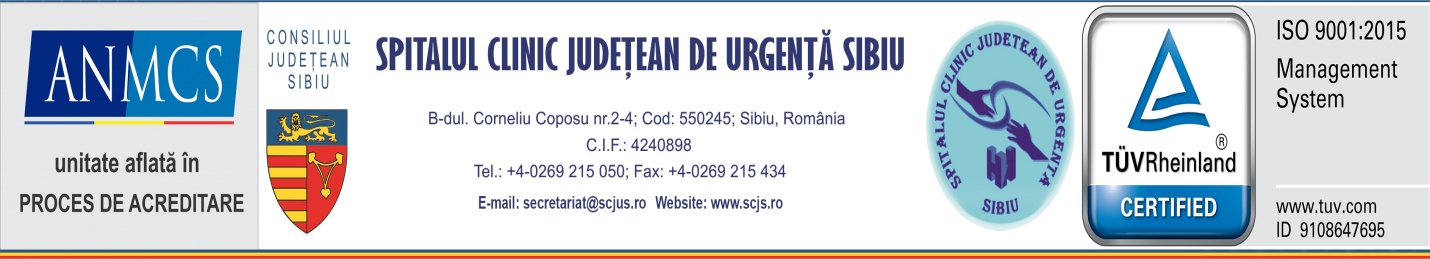 Sibiu, 2 noiembrie 2021    Informare de presă 	Informare modalități de acces în cadrul SCJU SibiuSpitalul Clinic Județean de Urgență Sibiu informează cetățenii că, în actualul context epidemiologic determinat de evoluția pandemiei de Covid-19, modifică cu caracter temporar, modalitatea de acces în cadrul unității. Astfel, începând de azi 2 noiembrie 2021, accesul în cadrul unității se face exclusiv prin următoarele intrări: Intrarea situată pe strada Izvorului, inclusiv pentru pacienții care se adresează Laboratorului de Analize Medicale, cu acces prin curtea spitalului; (programul Laboratorului este de: Luni până vineri orele 7.30-11.00 program recoltare probe și 10.00-12.00 program eliberare rezultate);poarta de intrare din strada Corneliu Coposu, situată  lângă clădirea medicală;intrarea din Policlinica spitalului, situată pe strada Herman Oberth – exclusiv pentru pacienții cu programare pentru consultații în Ambulatoriu. 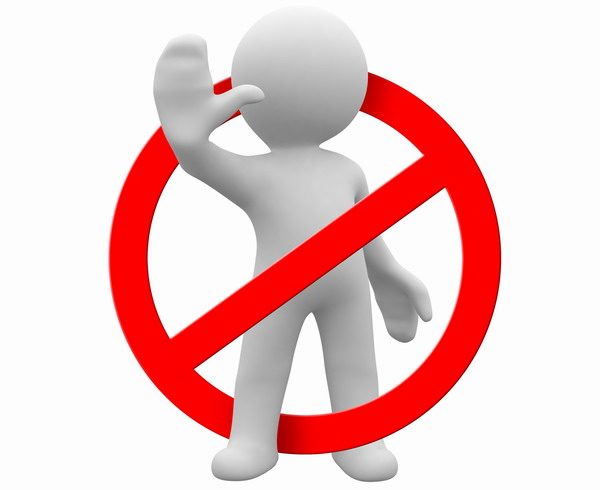 Accesul cetățenilor în cadrul SCJU Sibiu nu se poate face prin intrările din clădirea  Maternității, situată pe b-dul. Corneliu Coposu.                  Această măsură este implementată în vederea gestionării eficiente a fluxului de pacienți/aparținători și  pentru a limita riscurile de transmitere a Covid-19.                       Dr. Daniel Chelcea                                                                                       Decebal Todăriţă                              Manager                                                                                               Purtător de cuvânt